PETEK, 18. 2. 2022SLJ – Mala pisana črka: e  Na spodnji povezavi si oglej zapis male pisane črke: e.https://nasaulica.si/datoteke/Prikaz_pisanja_crk/story_html5.html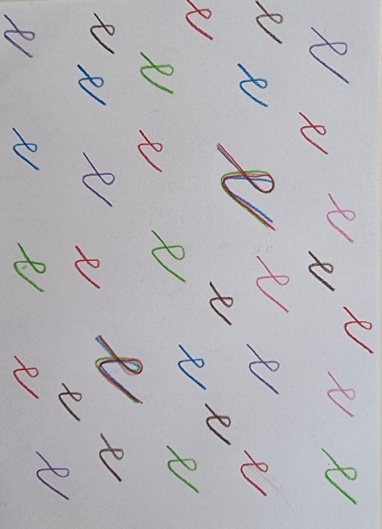 Vzemi polovico belega lista papirja in črko e večkrat zapiši z barvicami.V zvezek Š (šolski) zapiši kot kaže slika (prosi odraslo osebo). Rdeče črke 3 krat prevleci z barvico. Počasi in natančno z nalivnikom zapiši vse črke in besede. Na koncu vaj je prostor za okrasek.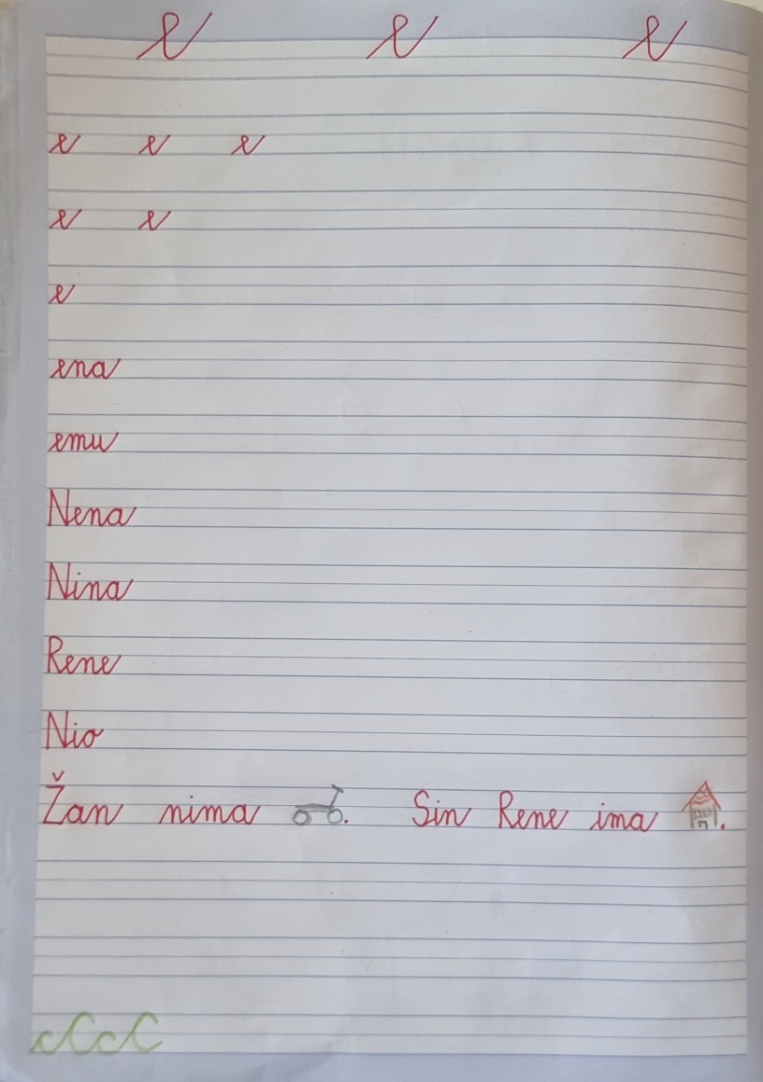 ŠPO – Žongliranje 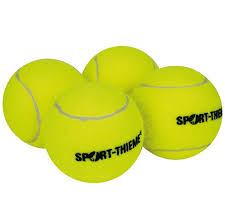 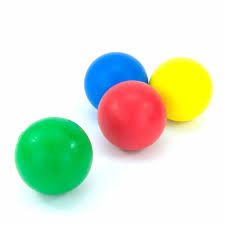 Potrebuješ: tenis žogice ali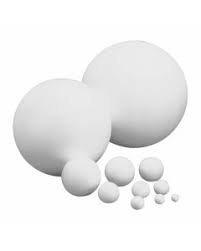 plastične žogice ali stiroporne žogice alipa si žogice narediš iz časopisnega papirja. Poskušaj žonglirati najprej z 2,nato pa s 3 in več žogicami. Ste vedeli, da se lahko naučite žonglirati tudi z drugimi predmeti?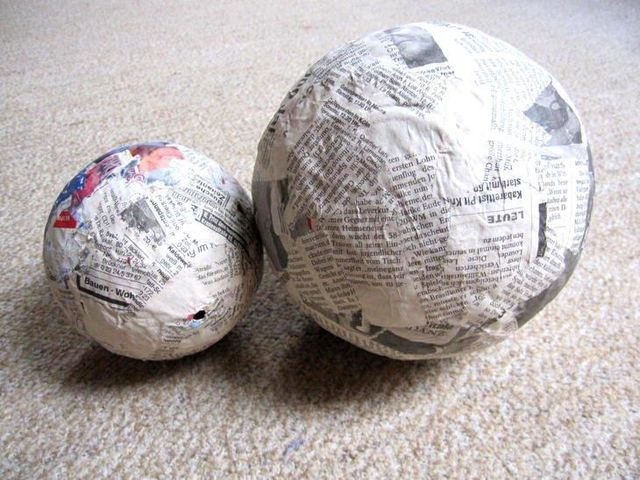 Poglej spodnji video. Če ne gre drugače, povezavo prekopiraj.https://www.youtube.com/watch?v=2PMTMRWod9shttps://www.youtube.com/watch?v=2PMTMRWod9s SPO – Življenje nekoč – oblačila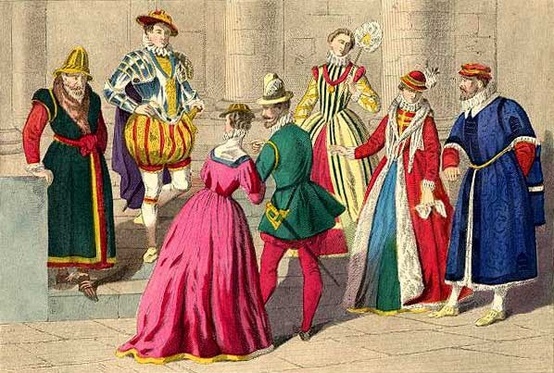 Poglej pod dodatno gradivo.GUM – Razredni koncert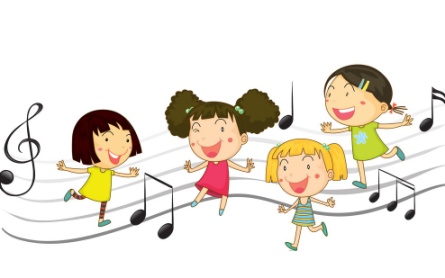 Ponovi čim več pesmic, ki smo se jih v letošnjem šolskem letu naučili. Zraven zapleši, spremljaj jih z lastnimi inštrumenti. Najdeš jih na:Lilibi.si, šolska ulica 1-2, glasbena umetnost, pesmice 2Za zaključek pa se pozabavaj še z modernim plesom (yust dance). https://www.youtube.com/watch?v=lQxj2JcHEsoZ dobro voljo sva zaključila današnje druženje. 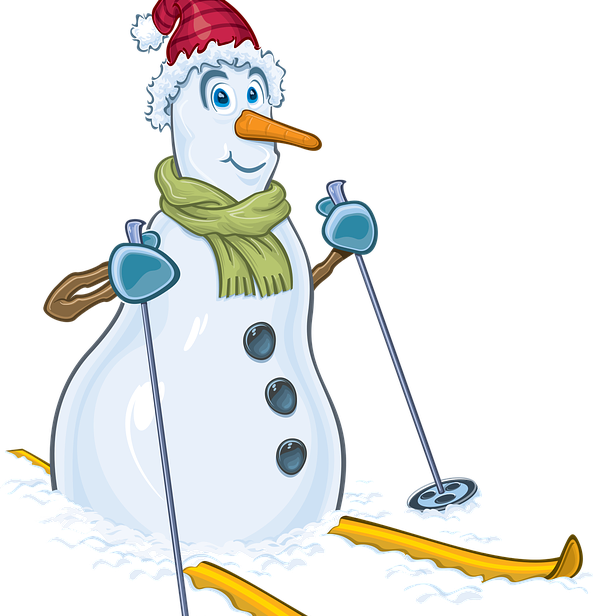 Naj se super počitnice začnejo!